© The State of Queensland (Queensland Curriculum and Assessment Authority) and its licensors 2014. All web links correct at time of publication.Identifying landscapes and their distinctive landform featuresResearch and identify specific landforms that are evident in each landscape image to complete the tables. The first table has been completed for you as an example. Australian Curriculum Year   sample assessment ׀ Landscape  — Tropical rainforest landscapeLandforms evidentExamples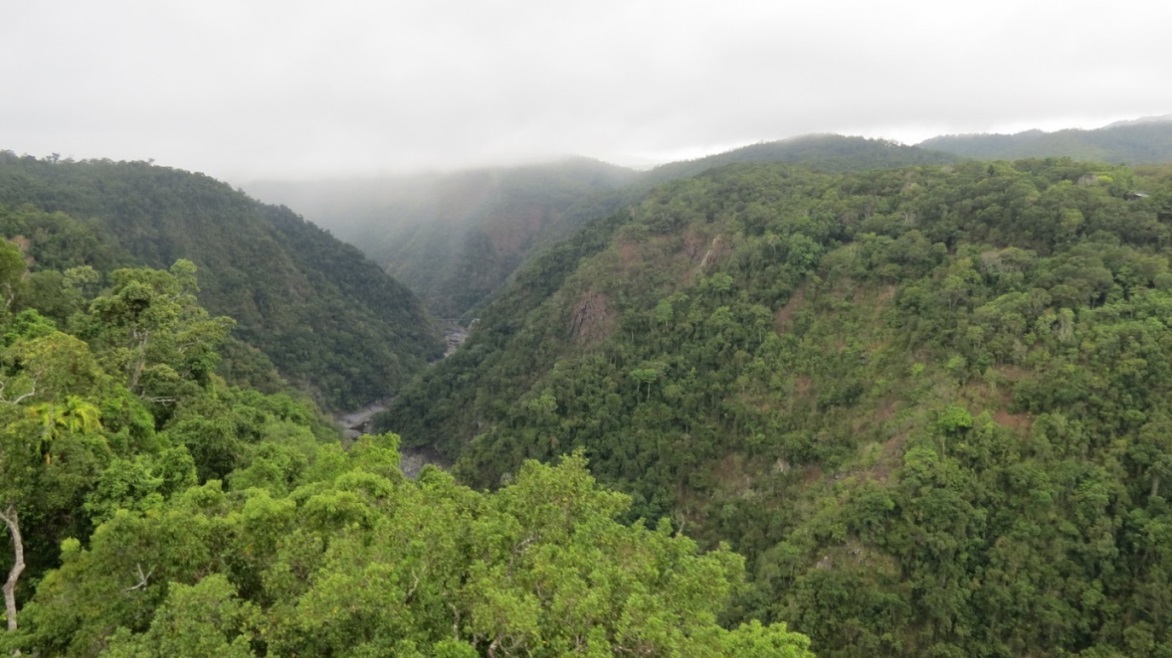 MountainsValleyWetlandsAmazon Rainforest, South America Image source: Daintree Rainforest, Queensland (483858), Robert Linsdell, CC BY 2.0 https://flic.kr/p/fofCKkMountainsValleyWetlandsAmazon Rainforest, South America Landscape  — Coastal landscapeLandforms evidentExamples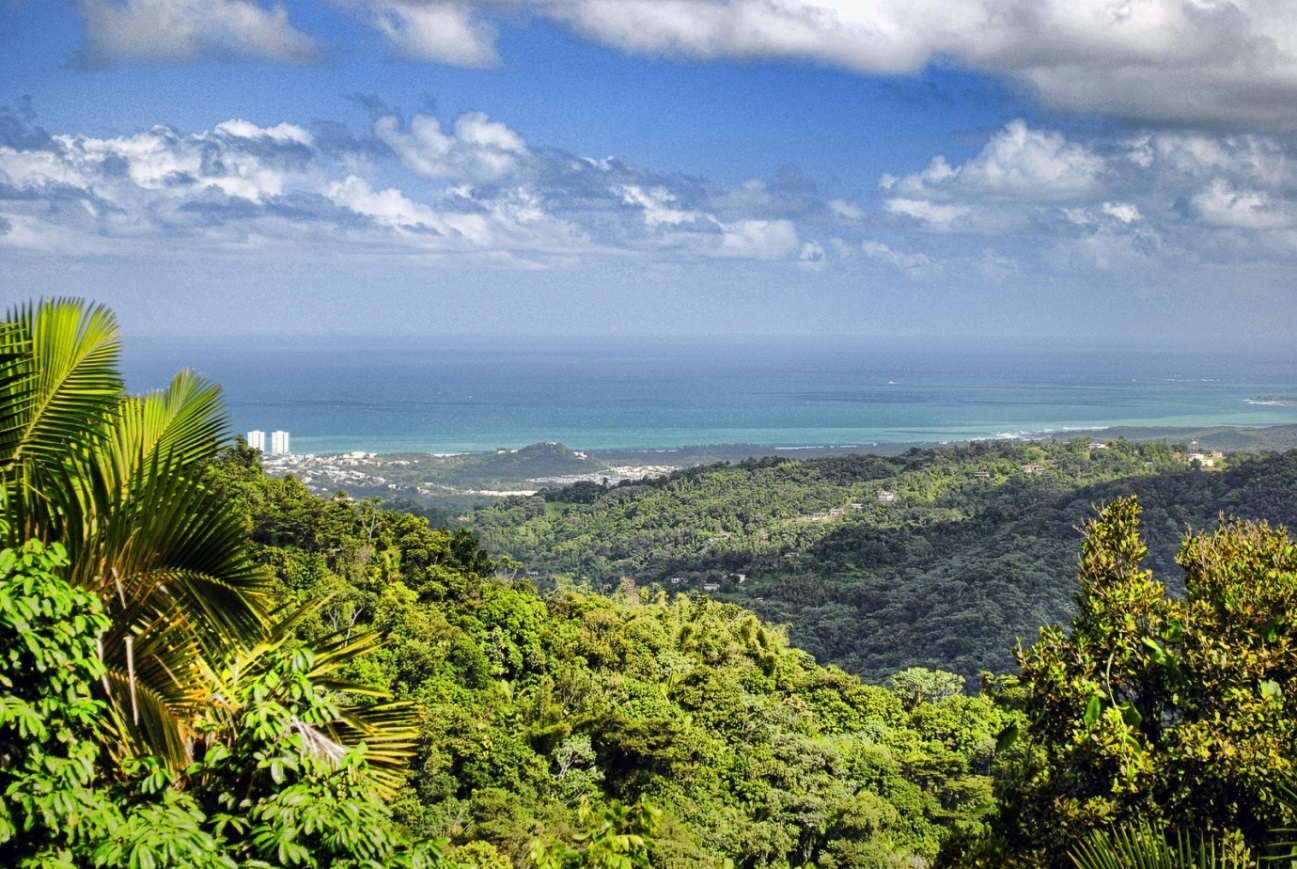 Image source: Puerto Rico Vista, Trish Hartmann,CC BY 2.0. https://flic.kr/p/dCaHuTLandscape  — Desert landscapeLandforms evidentExamples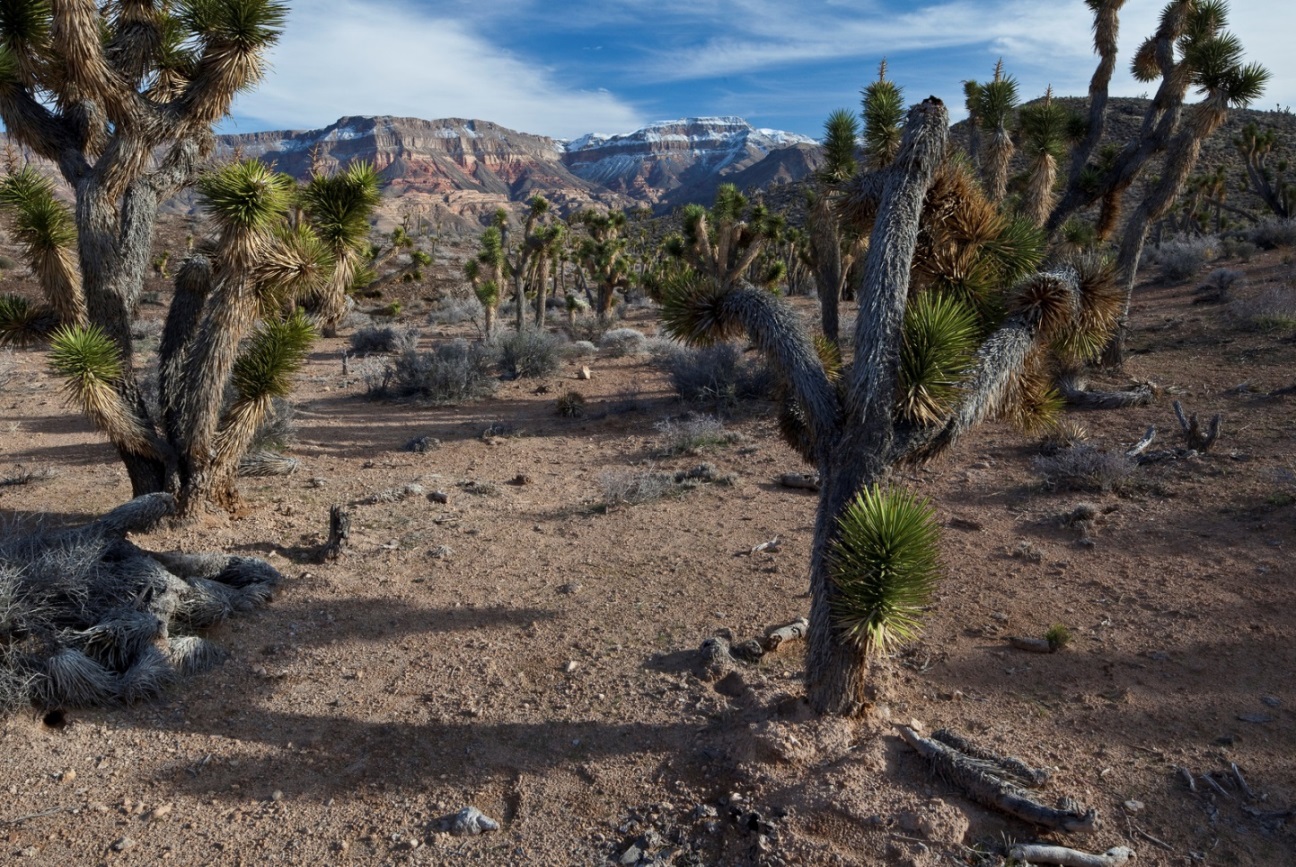 Image source: Paiute Wilderness, Bob Wick, Bureau of Land Management, California, CC BY 2.0. https://flic.kr/p/fm1d86Landscape  —  Coastal landscapeLandforms evidentExamples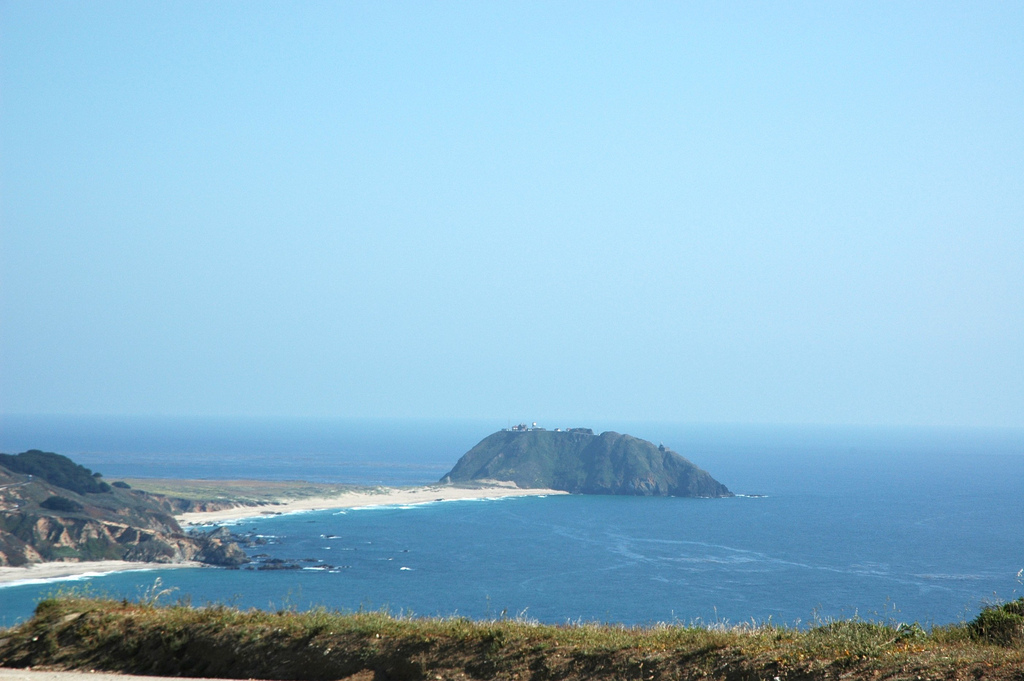 Image source: Island, isthmus, surrounded by the blue Pacific Ocean and the equally blue sky, in southern California coast, USA, Wonderlane, CC BY 2.0. https://flic.kr/p/86TQ9FLandscape Landforms evidentExamplesThis table has been left blank for you to include a landscape of your own choosing.Image source: 